КАК СЛУШАТЬ С РЕБЕНКОМ КЛАССИЧЕСКУЮ МУЗЫКУ?      Чтобы привить малышам интерес к классической музыке и желание слушать ее, способность находить в этом радость, сопереживать выраженному настроению, от взрослого требуется не только мастерство и знания, но и внимание, уважения, особое доверия и любовь к детям.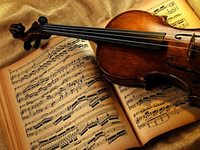  	Ребенок воспринимает классическую музыку по-своему, не навязывайте малышам ваше толкование той или иной пьесы. Музыка - самый субъективный вид искусства,ведь и мы, взрослые, воспринимаем одну и ту же пьесу по - разному. Давайте предоставим такое право и детям. Да, ребенок очень мал, но практика доказала - он слышит, слушает и хочет слушать. 	 Внимание ребенка 3-4 лет к непрерывно звучащей музыке устойчиво в течение 1-2,5 минут, а с небольшими перерывами в звучании между пьесами - в течении 5-7 минут. Слушание может быть более или менее продолжительным в зависимости от индивидуальных особенностей ребенка ,надо иметь в виду, что дети слушают музыку каждый раз по-разному: с большим или меньшим желанием и пониманием. Это зависит от ряда причин - очень важно, как дети провели этот день, каково их настроение, душевное или физическое состояние.Заранее приготовьте музыкальный центр диск, другой носитель,  найдите пьесу, которую вы будете слушать, определите силу звука. Источник звука должен быть рядом перед детьми, предупредите членов семьи, чтоб было тихо и чтобы в комнату во время звучания музыки не входили. 	Пригласите ребенка слушать музыку, можно позвать также и кого-то из членов семьи. Взрослые должны быть заинтересованными, внимательными, доброжелательными. Их настроение тут же передается детям. Безразличные, скучающие, недовольные или строгие лица взрослых не создают доверительной и спокойной обстановки, необходимой при слушании музыки. 	Выберите удобное для ребенка и взрослого время в течение дня (когда ребенок не увлечен игрой, не возбужден приходом кого-либо в дом, хорошо себя чувствует).Произведения, рекомендуемые для слушания с детьми:Вольфганг Амадей МоцартМенуэт соль мажор(фортепиано)Рондо ре мажор (фортепиано)Аллегро фа мажор (фортепиано)Андантино до мажор (фортепиано) Сергей  Прокофьев        Песенка №4 ре мажор (фортепиано) Марш фа мажор (фортепиано) Пётр Ильич Чайковский Марш из балета «щелкунчик» (оркестр) Танец маленьких лебедей ( оркестровое исполнении) Иоганн Себастьян Бах Маленькая прелюдия ре мажор (клавесин) Маленькая прелюдия № 3 ре минор (клавесин)